28 March 2023To the Curriculum Committee:The Department of French and Italian has implemented the following change to its Minor in French: we are now requiring that at least one of the four courses required beyond the prerequisites (1101, 1102, 1103, and 2101) be a 3000-level “content course” taught in French. That is, students must take at least one course in which the primary focus is French and/or Francophone literature, culture, society, and/or film rather the French language itself, such as pronunciation, conversation, or grammar. While students certainly touch upon literature, culture, society, and/or film in these latter, more language-focused courses, the department feels that students gain a better understanding of human history and culture, and a higher level of intercultural competence, by taking at least one of these “content” courses. Taking such a 3000-level course also better prepares them for the one 4000- to 5000-level course that is also required for the minor. Please find attached a revised French Minor Advising Sheet with changes tracked.Sincerely,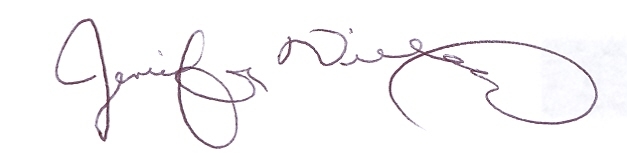 Jennifer WillgingAssociate Professor and Director of Undergraduate Studies in FRIT